Publicado en Donostia - San Sebastián el 24/03/2020 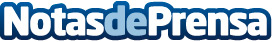 El COFG exige rectificación de las declaraciones de F.  Simón sobre las medidas de seguridad en farmaciasSimón manifestó ayer que el Ministerio de Sanidad no dotará de material de protección a las farmacias "porque son riesgos propios de su profesión", obviando que los farmacéuticos son profesionales sanitarios y el papel que están desempeñando en esta crisis sanitaria. El Colegio guipuzcoano reclama además el suministro urgente de mascarillas para proteger a las y los profesionales que trabajan en las 286 farmacias del TerritorioDatos de contacto:COLEGIO DE FARMACÉUTICOS DE GIPUZKOA Comunicación943223750Nota de prensa publicada en: https://www.notasdeprensa.es/el-cofg-exige-rectificacion-de-las Categorias: Nacional Medicina Industria Farmacéutica http://www.notasdeprensa.es